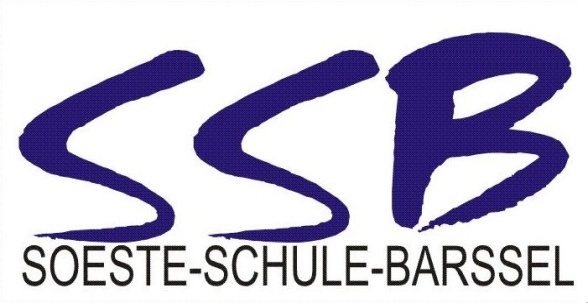 BereitschaftserklärungWir bestätigen hiermit unsere Bereitschaft,den Schüler _____________________________________ der Soeste-Schule Barßelin der Zeit vom xx.xx.20xx bis einschließlich xx.xx.20xx für die Durchführung eines Betriebspraktikums bei uns aufzunehmen.Bezeichnung des Berufes, den der Praktikant/die Praktikantin während des Betriebspraktikums kennen lernen soll:............................................................................................................................................................tägliche Arbeitszeit:…………………………………………………………………………………………….•	Wir sind darüber informiert, dass für die Schüler/die Schülerinnen Unfallversicherungsschutz aufgrund des § 539 Abs.1 der Reichsversicherungsordnung besteht, wie auch Haftpflichtversicherungsschutz.•	Aus unserer Bereitschaft, Schüler/Schülerinnen für die Zeit des Betriebspraktikums bei uns aufzunehmen, kann kein Anspruch auf eine spätere Übernahme als Auszubildende abgeleitet werden. Ein Anspruch auf Entlohnung besteht nicht.•	Die Betreuung des Praktikanten/der Praktikantin wird von	Herrn/Frau __________________________________________________________übernommen.Bitte Zutreffendes ankreuzen:	Wir wünschen, dass Sie zur Vorbereitung des Praktikums baldmöglichst mit uns Kontakt aufnehmen!	Es ist nicht nötig, dass Sie zur Vorbereitung mit uns Kontakt aufnehmen, da wir bezüglich der 	Durchführung eines Betriebspraktikums auf die Erfahrungen der Vorjahre zurückgreifen können.	Gesundheitszeugnis ist erforderlich! (für Lebensmittelbetriebe!)	Folgende Arbeitskleidung ist erforderlich:…………………………………………………………		……………………………………………………….STEMPEL bzw. ANSCHRIFTmit Telefonnummer	ORT, DATUM		UNTERSCHRIFTTel.:04499938989Fax:04499938971E-mail:soeste-schule-barssel@t-online.desoeste-schule-barssel@t-online.deInternet:www.soeste-schule-barssel.dewww.soeste-schule-barssel.deDatum:xx.xx.20xxxx.xx.20xx